May 12, 2014For immediate releaseMedia Contact:Alison Lapczuk, Co-Founder 100 Women Who Care CalgaryPhone# 403-xxx-xxxxE-mail: info@100womencalgary.com100 Women Who Care Calgary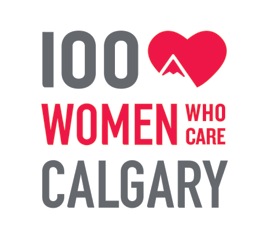 After just two 1-hour meetings, 100 Women Who Care Calgary has raised nearly $18,000 for local Calgary charities.  The group is looking add at least $10,000 to this total on Wednesday, May 14th at the Bow Valley Club.  Mayor Naheed Nenshi is expected to make a short address to the group.  We will also hear from Helping Families Handle Cancer Foundation’s Carie Stock, with an update on how our last donation was used, and the impact that was made.  In addition to this, a new Calgary group will be announced: 100 Men Who Give a Damn.All details can be found on our website:http://www.100womencalgary.com.   Registration begins at 6:00 pm, the meeting will start sharply at 6:30 pm.  We welcome the media to come and cover this exciting event.    We hope to see you there!Address: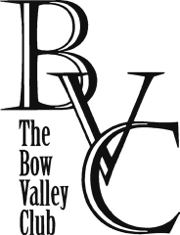 The Bow Valley Club370, 250 – 6 Ave S.W. Calgary, AB T2P 3H7Email: frontdesk@bowvalleyclub.com  Phone: (403) 265-9074http://www.bowvalleyclub.com###